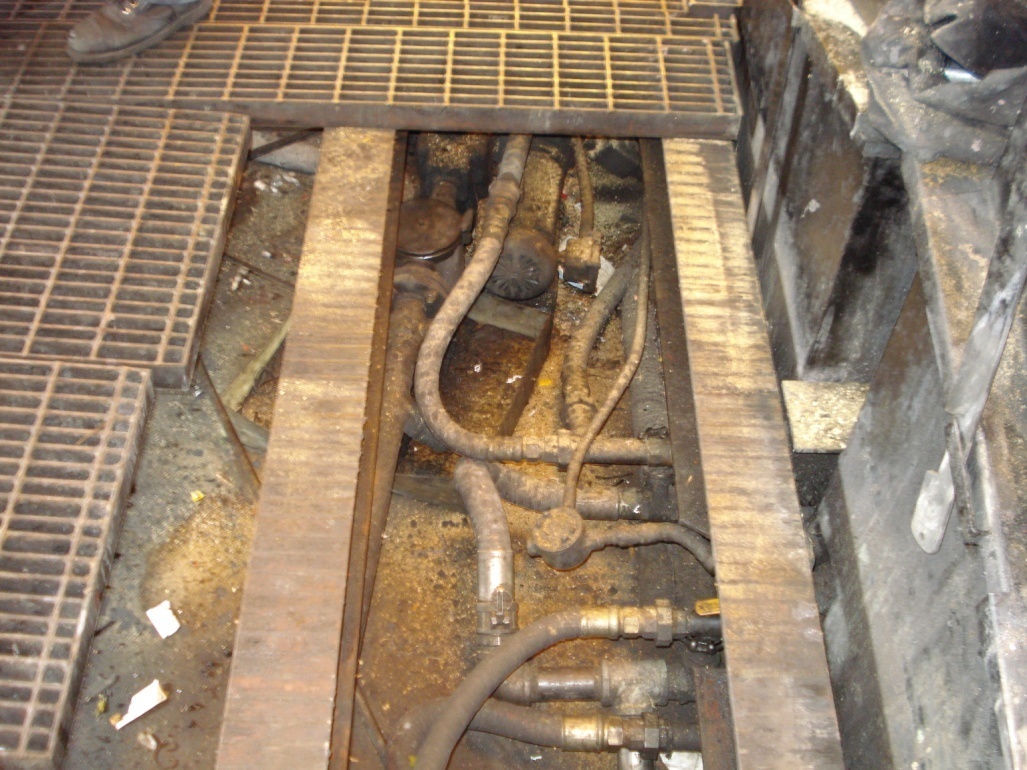 Figure 1:  Piping system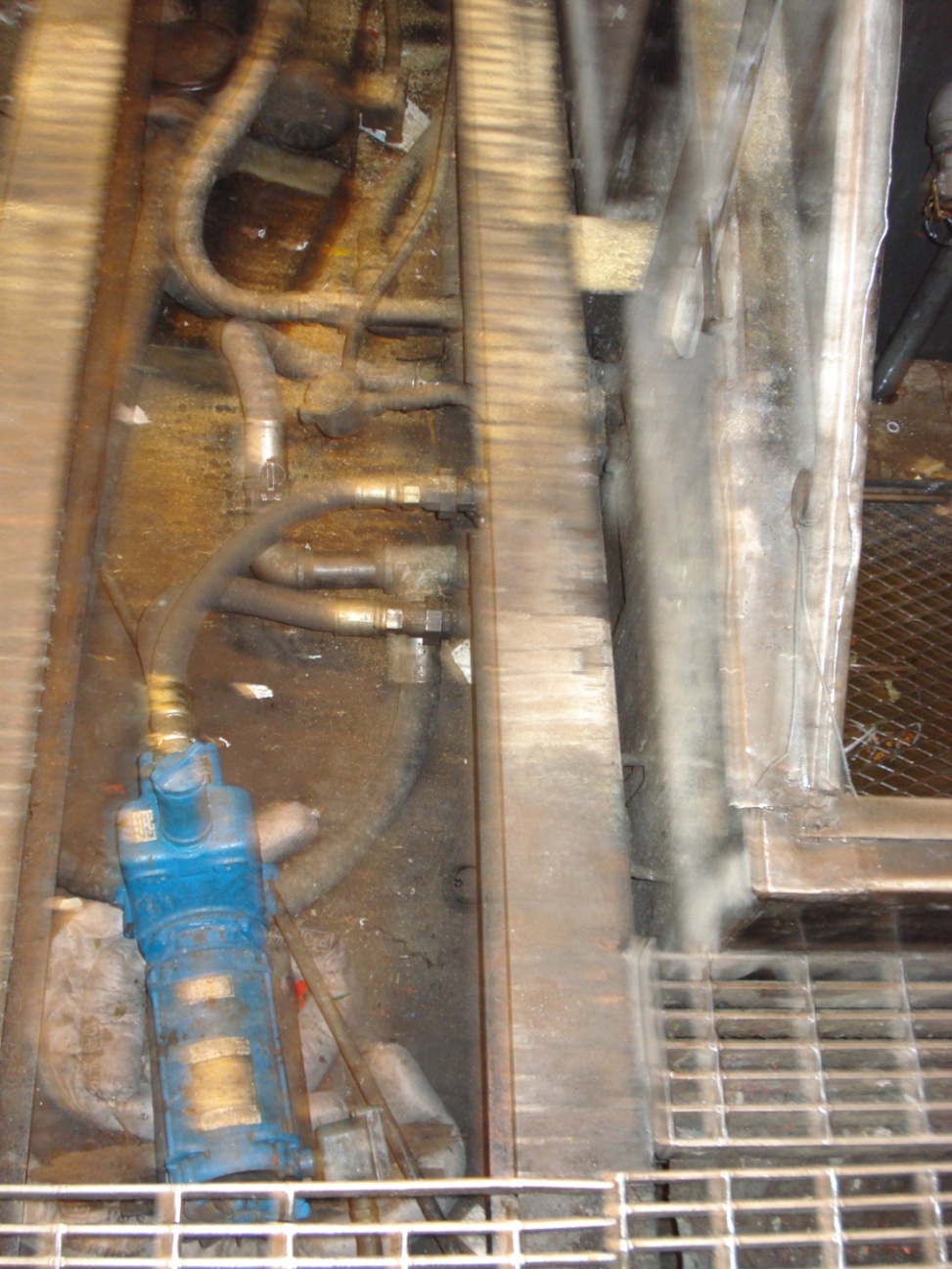 Figure 2:  Piping System